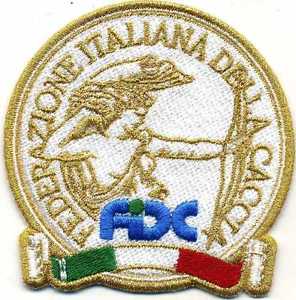 					Ai Sigg.ri Cacciatori					Ai Sigg.ri Presidenti                                                                      delle Sezioni Comunali FIDCOGGETTO: RICONSEGNA TESSERINI VENATORI 2017Si comunica che i Tesserini Venatori relativi alla stagione venatoria 2017/2018, dovranno essere riconsegnati entro il 31 Marzo 2018 all'Ente che lo ha rilasciato.La mancata o tardiva riconsegna comporta l'applicazione della sanzione di cui alla Legge Regionale 17/95 Art. 47 comma 2.Con i migliori saluti.									Il Presidente								        Fiorenzo PanfiloFederazione Italiana della Caccia Sezione Provinciale Rieti - Viale C. Verani, 21 02100 Rieti Telef: 0746-201234